「ロボット技術の介護利用における重点分野」の定義ロボット技術を用いて介助者のパワーアシストを行う装着型の機器　（定義）介助者が装着して用い、移乗介助の際の腰に負担を軽減する。介助者が一人で着脱可能であること。ベッド、車いす、便器の間の移乗に用いることができる。　重点分野のイメージ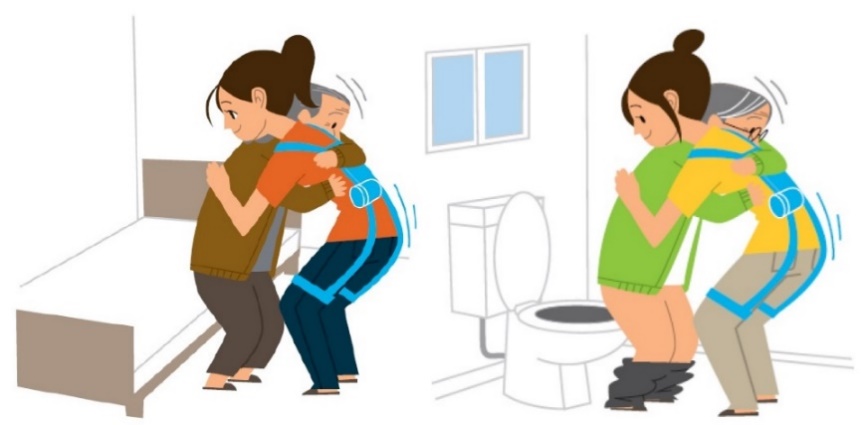 機器の例　（経済産業省が採択した機器、及び大阪府で実績のある機器）※「ロボット介護機器開発・導入促進事業（開発補助事業）研究基本計画」　　（経済産業省　製造産業局　産業機械課（平成29年10月））＜抜粋＞　　製　　品　　名メーカーＨＡＬ　腰タイプ介護・自立支援用ＣＹＢＥＲＤＹＮＥ（株）介護用マッスルスーツ（株）菊池製作所衣服型アクティブパワーアシストスーツJ-PAS fleairy（フレアリー）（株）ジェイテクト